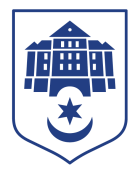 ТЕРНОПІЛЬСЬКА МІСЬКА РАДАПОСТІЙНА КОМІСІЯз питань регулювання земельних відносин та екологіїПротокол засідання комісії №5від 23.09.2022Всього членів комісії: 	(7) Роман Навроцький, Антон Горохівський, Микола Дерецький, Марія Пачковська, Ліна Прокопів, Роман Торожнюк, Денис Фаріончук.Присутні члени комісії: 	(4) Роман Навроцький, Антон Горохівський, Ліна Прокопів, Денис Фаріончук.Відсутні члени комісії:        (3) Микола Дерецький, Марія Пачковська, Роман Торожнюк.Кворум є. Засідання комісії правочинне.На засідання комісії запрошені:Віктор Кібляр – начальник відділу земельних ресурсів;Юлія Чорна – начальник організаційного відділу ради управління організаційно – виконавчої роботи.Головуючий – голова комісії Роман Навроцький.Слухали:	Про затвердження порядку денного засідання комісії, відповідно до листа від 21.09.2022 № 23816-Ю.Результати голосування за затвердження порядку денного: За - 4, проти-0, утримались-0.Рішення прийнято.ВИРІШИЛИ:Затвердити порядок денний комісіїПорядок денний засідання:Слухали:	Про поновлення договорів оренди земліДоповідав:	Віктор КіблярРезультати голосування за проект рішення: За - 4, проти-0, утримались-0. Рішення прийнято.Вирішили:	Рішення комісії №1 додаєтьсяСлухали:	Про продаж права оренди та затвердження проектів землеустрою щодо відведення земельних ділянокДоповідав:	Віктор КіблярРезультати голосування за проект рішення: За - 4, проти-0, утримались-0. Рішення прийнято.Вирішили:	Рішення комісії №2 додаєтьсяСлухали:	Лист відділу земельних ресурсів від 29.10.2021 №23950-Ф щодо виконання протокольного доручення комісії від 06.10.2021 №16.1 стосовно проекту рішення міської ради «Про надання дозволу на розроблення проекту землеустрою щодо відведення земельної ділянки за адресою вул.Овочева гр.Ящишин Х.О.».Інформував:	Віктор КіблярРезультати голосування : За - 4, проти-0, утримались-0. Рішення прийнято.Вирішили:	Лист відділу земельних ресурсів від 29.10.2021 №23950-Ф щодо виконання протокольного доручення комісії від 06.10.2021 №16.1 стосовно проекту рішення міської ради «Про надання дозволу на розроблення проекту землеустрою щодо відведення земельної ділянки за адресою вул.Овочева гр.Ящишин Х.О.» взяти до відома.Слухали:	Лист відділу земельних ресурсів від 25.07.2022 №220/25 щодо виконання протокольного доручення комісії від 20.01.2022 №1.88 стосовно проекту рішення міської ради «Про затвердження проекту землеустрою щодо відведення земельної ділянки за адресою вул.Данила Нечая,19 гр.Козловському М.В.».Інформував:	Віктор КіблярРезультати голосування : За - 4, проти-0, утримались-0. Рішення прийнято.Вирішили:	Лист відділу земельних ресурсів від 25.07.2022 №220/25 щодо виконання протокольного доручення комісії від 20.01.2022 №1.88 стосовно проекту рішення міської ради «Про затвердження проекту землеустрою щодо відведення земельної ділянки за адресою вул.Данила Нечая,19 гр.Козловському М.В.» взяти до відома.Слухали:	Лист відділу земельних ресурсів від 23.02.2022 №77/25 щодо виконання протокольного доручення комісії від 06.10.2021 №16.126 стосовно конфліктної ситуації між мешканцями багатоповерхового житлового будинку за адресою вул.Київська, 9 та релігійною організацією церквою євангельських християн-баптистів «Божа Оселя»Інформував:	Віктор КіблярРезультати голосування : За - 4, проти-0, утримались-0. Рішення прийнято.Вирішили:	Лист відділу земельних ресурсів від 23.02.2022 №77/25 щодо виконання протокольного доручення комісії від 06.10.2021 №16.126 стосовно конфліктної ситуації між мешканцями багатоповерхового житлового будинку за адресою вул.Київська, 9 та релігійною організацією церквою євангельських християн-баптистів «Божа Оселя» взяти до відома.Голова комісії						Роман НАВРОЦЬКИЙ№з/пНазва проєкту рішенняПро поновлення договорів оренди земліПро продаж права оренди та затвердження проектів землеустрою щодо відведення земельних ділянокЛист відділу земельних ресурсів від 29.10.2021 №23950-Ф щодо виконання протокольного доручення комісії від 06.10.2021 №16.1 стосовно проекту рішення міської ради «Про надання дозволу на розроблення проекту землеустрою щодо відведення земельної ділянки за адресою вул.Овочева гр.Ящишин Х.О.». Лист відділу земельних ресурсів від 25.07.2022 №220/25 щодо виконання протокольного доручення комісії від 20.01.2022 №1.88 стосовно проекту рішення міської ради «Про затвердження проекту землеустрою щодо відведення земельної ділянки за адресою вул.Данила Нечая,19 гр.Козловському М.В.».Лист відділу земельних ресурсів від 23.02.2022 №77/25 щодо виконання протокольного доручення комісії від 06.10.2021 №16.126 стосовно конфліктної ситуації між мешканцями багатоповерхового житлового будинку за адресою вул.Київська, 9 та релігійною організацією церквою євангельських християн-баптистів «Божа Оселя»